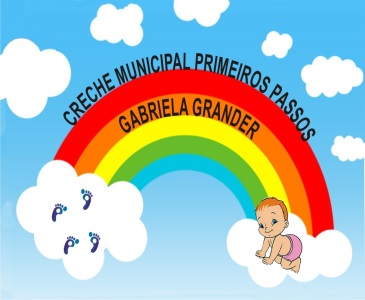 Nome da Experiência:  História “Margarida Friorenta”Direito de aprendizagem: Conviver, brincar, participar, explorar, expressar e conhecer-se.Campo de Experiência:O eu, o outro, o nós;Corpo, gestos e movimentos;Escuta, fala, pensamento, imaginação;              Traços, sons, cores e formas.Objetivos: Participar de momentos de contação de história e desenvolver o hábito de ouvir histórias, demonstrando interesse ao ouvi-las e com progressiva atenção;Reconhecer elementos da história, apontando-os, a pedido do adulto-leitor e imitar sons com base na fala do contador de história, estabelecer situações comunicativas significativas com adultos e outras pessoas do grupo;Criar com o corpo formas diversificadas de expressão de sentimentos (feliz, triste), sensações e emoções, tanto nas situações do cotidiano quanto no momento da história;Dialogar com crianças e adultos, expressando seus desejos, necessidades, sentimentos e opiniões;Manusear elementos da natureza: terra, água e planta (ou sementes), na companhia dos adultos;Observar o desenvolvimento da flor e participar dos seus cuidados, sob orientação de um adulto.Apreciar a beleza das flores, suas cores e perfume.Descrição da experiência: Link da postagem no YouTube: https://www.youtube.com/watch?v=6v6U8TDhb10  Referência: BNCC